ПРОЕКТАДМИНИСТРАЦИЯ ВИМОВСКОГО СЕЛЬСКОГО ПОСЕЛЕНИЯУСТЬ-ЛАБИНСКОГО  РАЙОНАП О С Т А Н О В Л Е Н И Еот   ___________                                                                                                 №посёлок ВимовецВ целях реализации Федерального закона от 21.07.2014 №212-ФЗ «Об основах общественного контроля в Российской Федерации», а также положений Федерального закона от 05.04.2013 №44-ФЗ «О контрактной системе в сфере закупок товаров, работ, услуг для обеспечения государственных и муниципальных нужд», в соответствии с постановлением администрации Вимовского сельского  поселения Усть-Лабинского района от «___» ______ 20___ г. № ____«Об утверждении Положения об Общественном совете при администрации Вимовского сельского  поселения Усть-Лабинского района» п о с т а н о в л я ю:1. Утвердить состав общественного совета при администрации Вимовского сельского поселения Усть – Лабинского района  в количестве 5 человек, согласно приложению.2. Юридическому отделу администрации Вимовского сельского поселения Усть-Лабинского района (Аванян)  разместить настоящее постановление на официальном Интернет-сайте администрации Вимовского сельского поселения Усть-Лабинского района.3. Контроль за исполнением настоящего постановления оставляю за собой.Глава Вимовского сельского поселения Усть – Лабинского района                                                           Е.В. МарушковПРИЛОЖЕНИЕУТВЕРЖДЕНПостановлением администрацииВимовского сельского поселения Усть – Лабинского района от ____________ №______СОСТАВобщественного совета при администрации Вимовского сельского  поселения Усть-Лабинского районаЧернов Павел Иванович - депутат Совета Вимовского сельского поселения Усть-Лабинского района;Вислова Ольга Анатольевна - депутат Совета Вимовского сельского поселения Усть-Лабинского района;Олейникова Наталья Владимировна – директор МБОУ СОШ № 16;Зайцева Людмила Германовна – депутат Совета Вимовского сельского поселения Усть-Лабинского района, председатель ТОС, пенсионер;Логоватовская Валентина Павловна – депутат Совета Вимовского сельского поселения Усть-Лабинского района, пенсионер. Глава Вимовского сельского поселения Усть – Лабинского района                                                           Е.В. МарушковОб утверждении состава Общественного Совета при администрации Вимовского сельского  поселения Усть-Лабинского района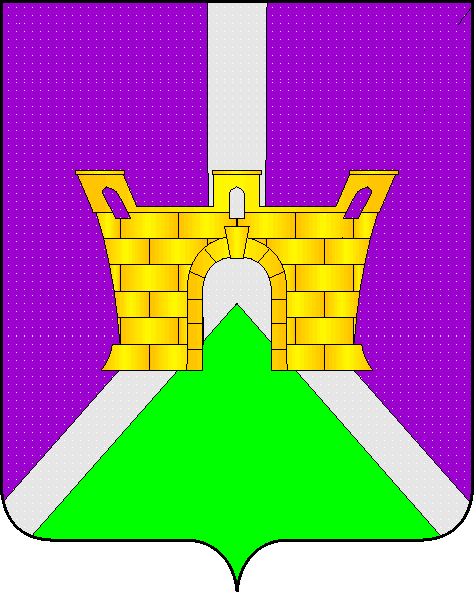 